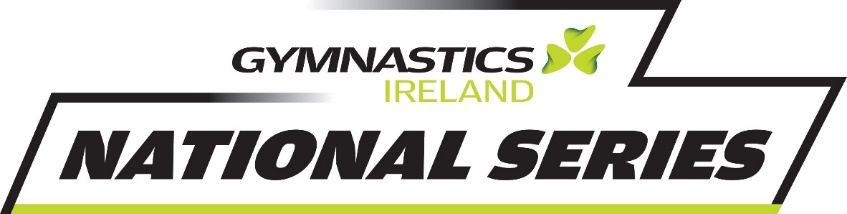 Spectator Information:Women's Artistic National Level 2 Apparatus Finals & Women's Artistic National Intermediate Teams and 6-9 Plus Team FinalsNational Indoor Arena, Dublin www.nationalindoorarena.ieSat, 1st Dec 2018Admission Price:Additional Information: SDS Photo will be taking the official photographs and these will be available to buy throughout the competitionHello Deer will be filming the official highlight video and will be posting photos to our social media pages throughout the competition,Please note: Only authorised personnel (staff, coaches, judges, gymnasts, volunteers and emergency services) will be allowed in warm up and competition area.ENTRYPER DAYAdult€10.00Child€5.00Family(2 adults & 2 children or 1 adult & 3 children)€25.00Book tickets for this event at www.gymnasticsireland.comBook tickets for this event at www.gymnasticsireland.comSubDiv 1 RegistrationLevel 2A U7 & Level 2A U9; Level 2B U7 & Level 2B U9;	 Level 2C U7, Level 2C U8	8.00amCompetition begins 9.00am Medal Presentation12.00pmSubDiv 2Registration: Intermediate TeamsRegistration: Level 2A U10, Level 2B U1011.45am12.30pmCompetition begins1.30pm Medal Presentation4.00pmSubDiv 3Registration: Level 6-8 Plus TeamsRegistration: Level 2A O11, Level 2B O11	3.15pm4.00pmCompetition begins5.00pm Medal Presentation7.00pm